  1.  Check the service information for the specified 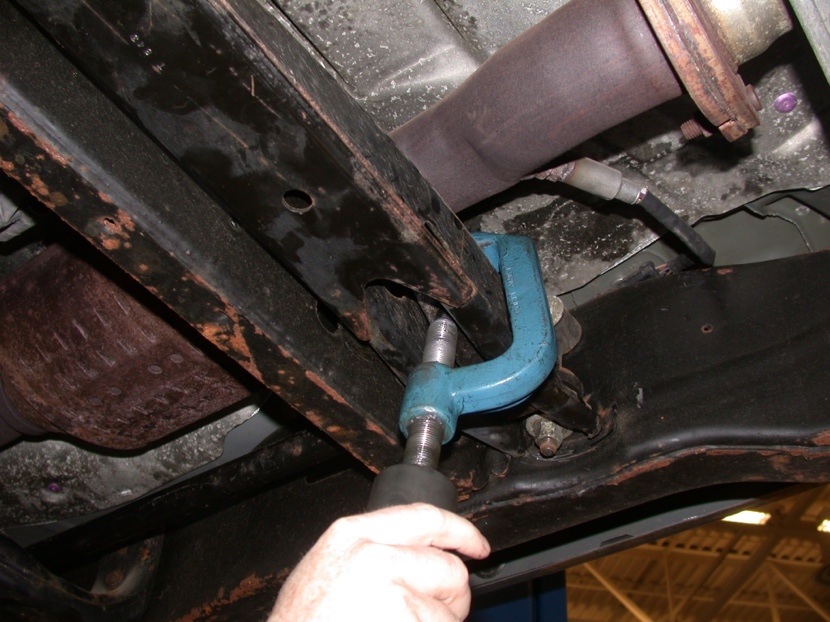      removal and reinstallation procedure.	__________________________________	__________________________________	__________________________________	__________________________________  2.  List the tools needed.	    	_____________________________		_____________________________		_____________________________		_____________________________		_____________________________  3.  Check the service information and describe      the proper ride height adjustment procedure.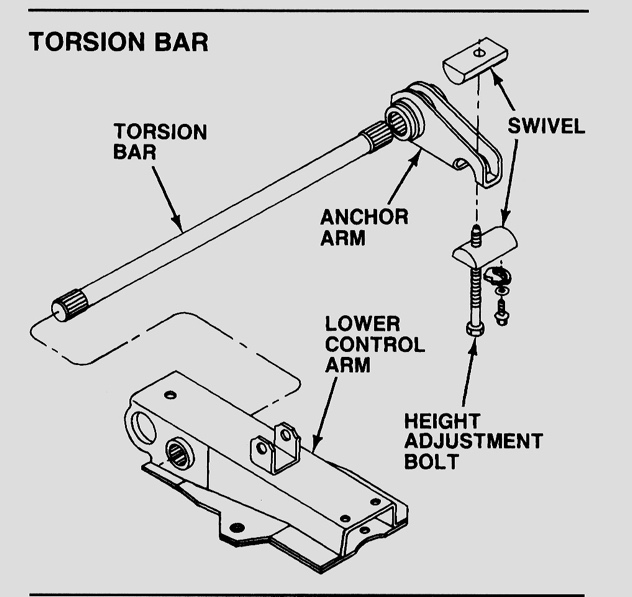 _____________________________		_____________________________		_____________________________		_____________________________		_____________________________  4.  Inspect the torsion bar mounts. 		OK 		NOT OK     	Describe the faults and needed action. 				_______________________________	_______________________________ 